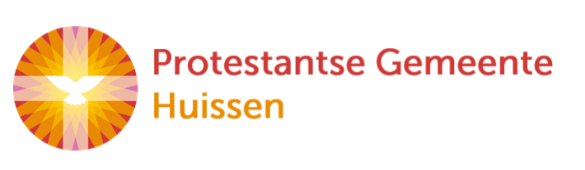 zondag 30 juni 20242e zondag van de zomer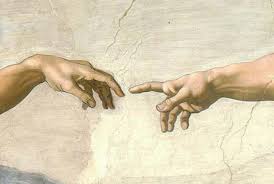 Michelangelo - De schepping van AdamD E    V O O R B E R E I D I N GDe klok luidt - het wordt stilWelkom en begroetingWe bidden samenEeuwige God, oorsprong van Licht, leven en liefde   hier zijn we, met alles wat we hebben en met alles wat we missenZie ons aan, wek ons op, doe ons weer leven naar U toeAmen(gemeente gaat staan)	Zingen 	lied 280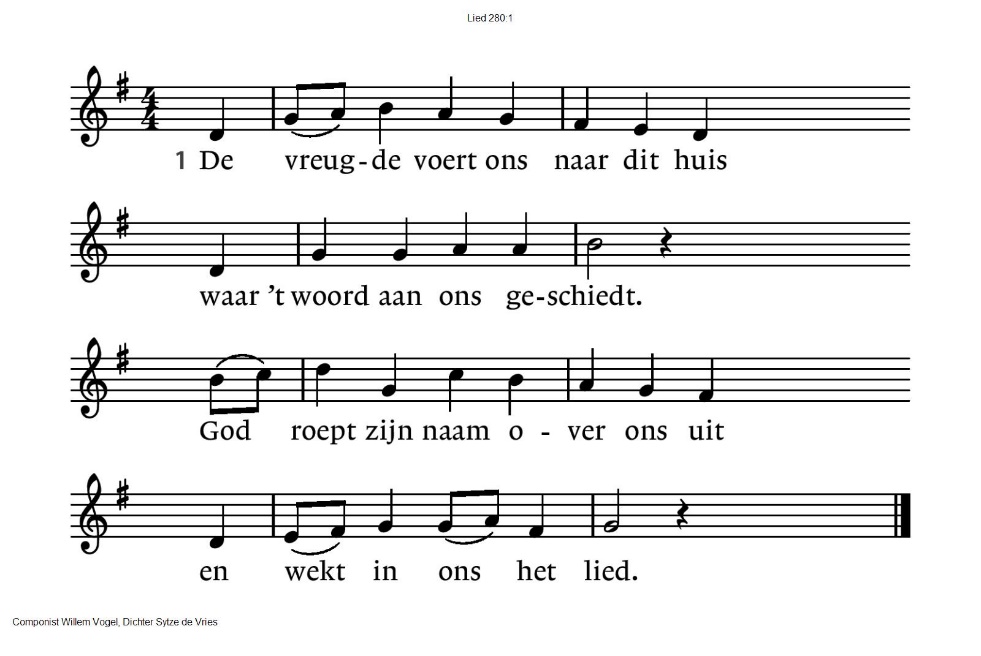 Begroeting	v:   	Wij dragen ons samenzijn op aan God          	a: 	DE ONUITPUTTELIJKE BRON VAN LEVEN, LICHT EN LIEFDE.	v:		De Eeuwige die naar ons omziet
a: 		IN ZIJN LIEFDE MOGEN WIJ LEVEN
v: 		Wij groeten elkaar 
a: 		IN DE NAAM VAN DE VADER, DE ZOON			EN DE HEILIGE GEEST. AMEN.(gemeente gaat zitten)KyriëgebedGloria		lied 1005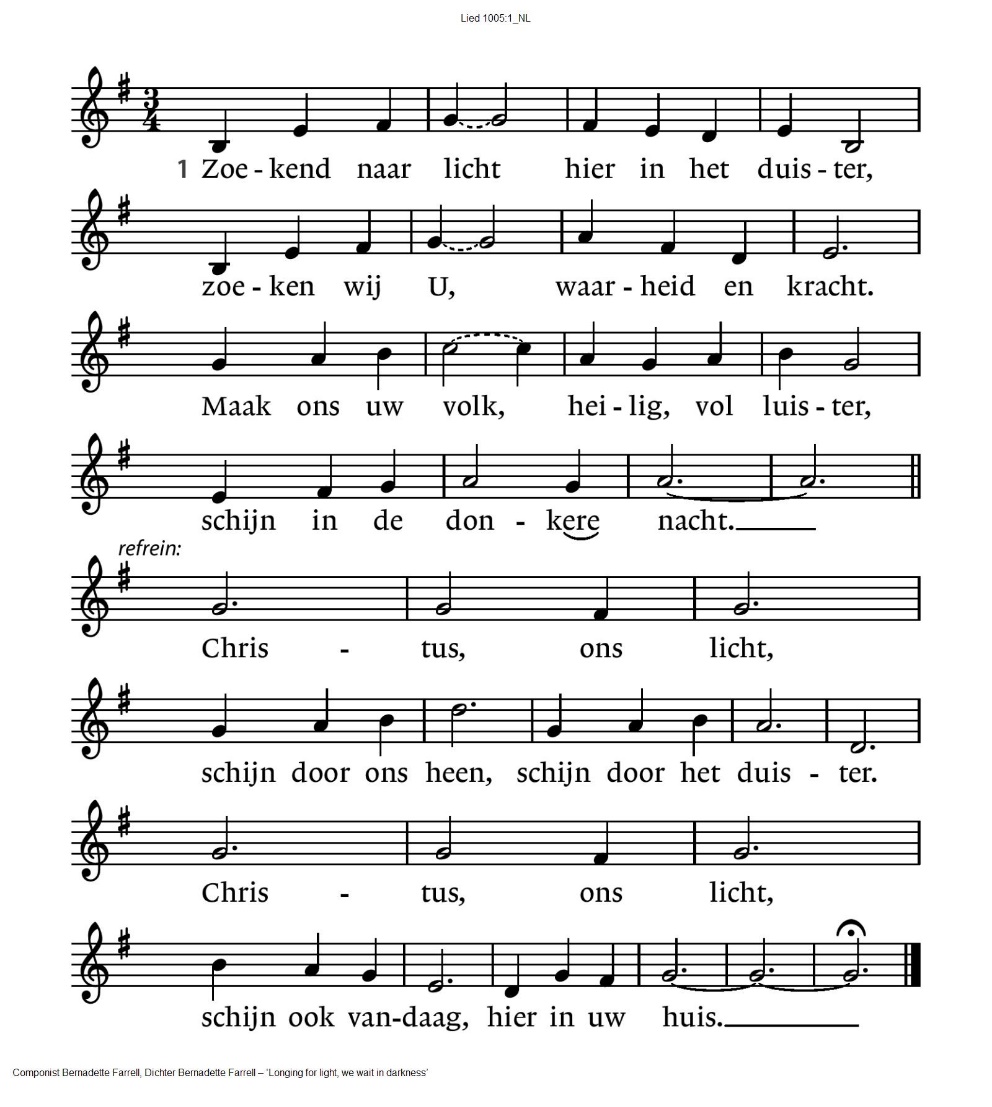 D E   D I E N S T   V A N   D E    S C H R I F T Inleiding op de lezingenGebed om de heilige GeestZingen	lied 221: 1, 3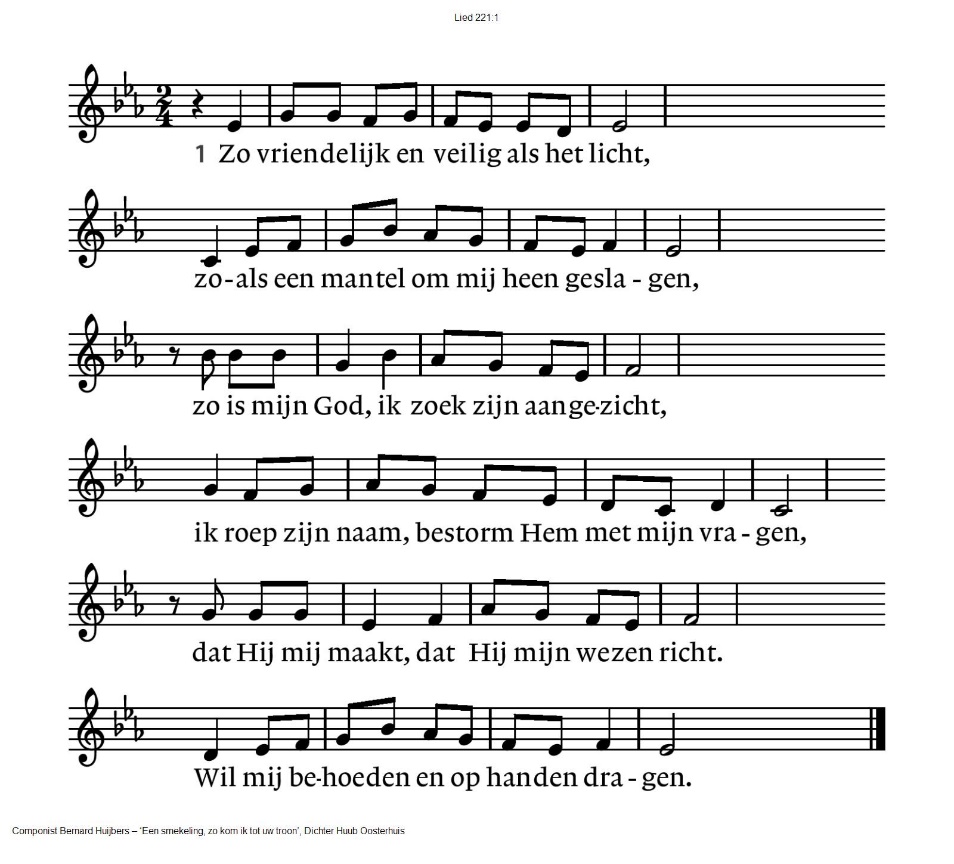 3. Spreek Gij het woord dat mij vertroosting geeft,dat mij bevrijdt en opneemt in uw vrede.Ontsteek die vreugde die geen einde heeft,wil alle liefde aan uw mens besteden.Wees Gij vandaag mijn brood, zowaar Gij leeft –Gij zijt toch zelf de ziel van mijn gebeden.De tafelkaarsen worden aangestokenLezen	Marcus 5, 21 - 43Zingen 	lied 855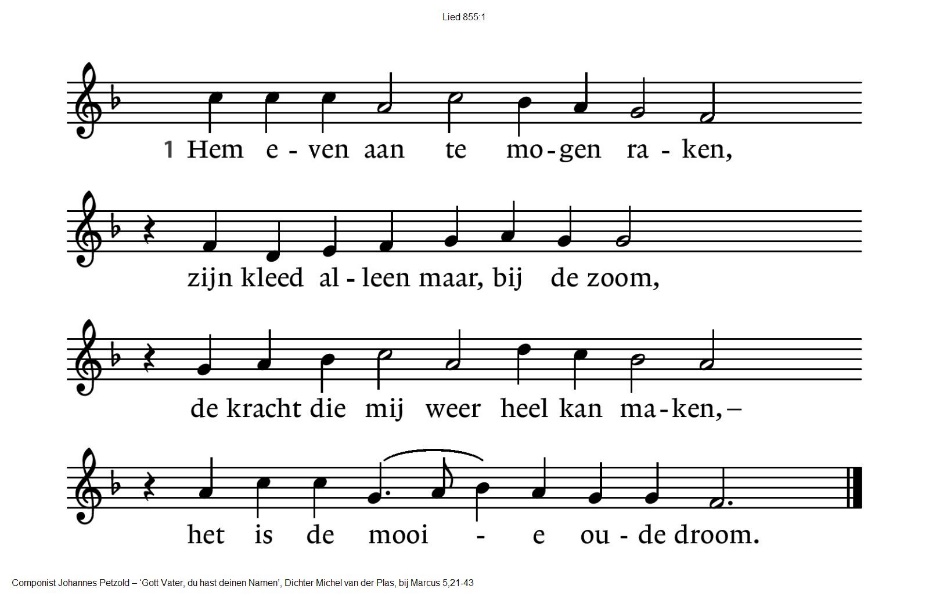 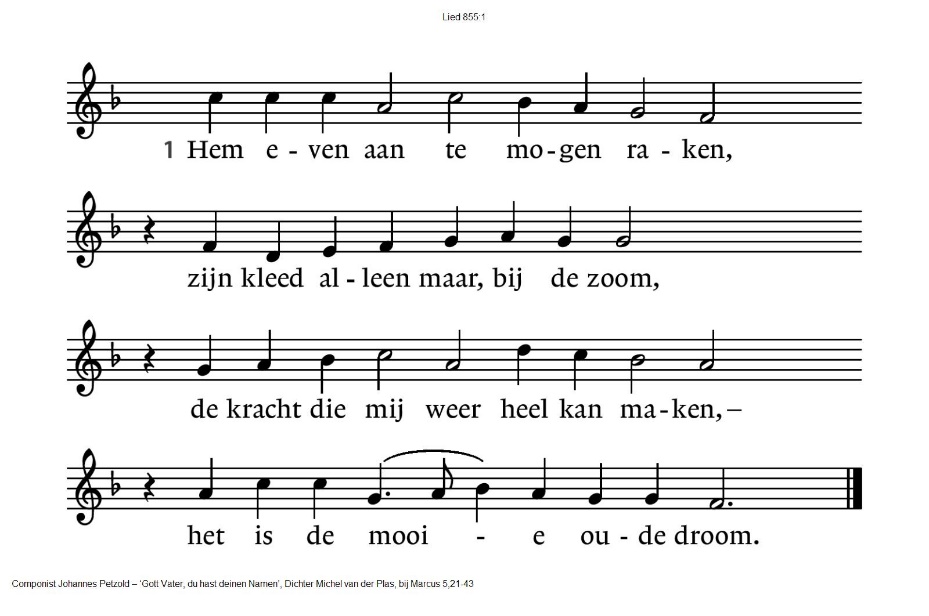 OverdenkingStilteZingen	(5x)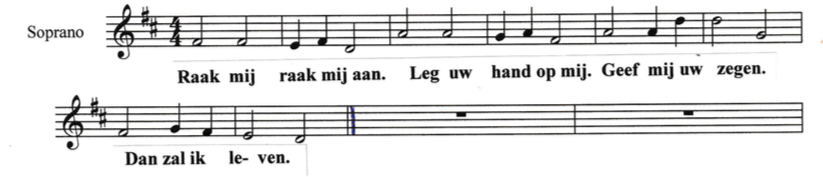 G E B E D E N   E N   G A V E NGebeden, stil gebed, Onze VaderOnze Vader die in de hemel zijt,Uw naam worde geheiligd.Uw koninkrijk kome,Uw wil geschiede,	op aarde zoals in de hemel.Geef ons heden ons dagelijks brood.En vergeef ons onze schuldenzoals ook wij onze schuldenaars vergeven.En leid ons niet in verzoeking,maar verlos ons van de boze.Want van U is het koninkrijken de krachten de heerlijkheid in eeuwigheidAmen	Collecte  D: 	KerkinActie - Werelddiaconaat, Moldavië  K: 	Pastoraat en eredienst					              (gemeente gaat staan)Zingen 	lied 425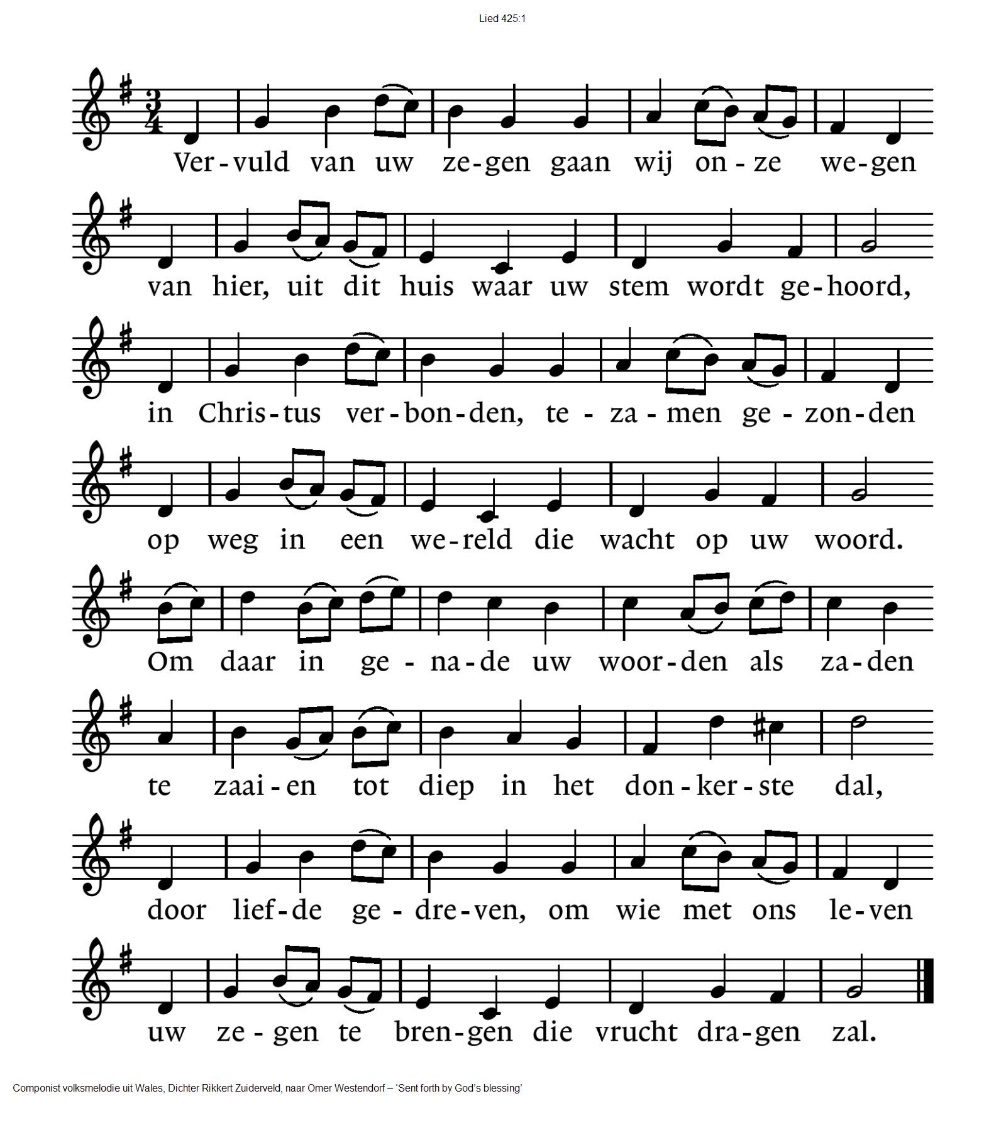 Zegen	met gezongen AMEN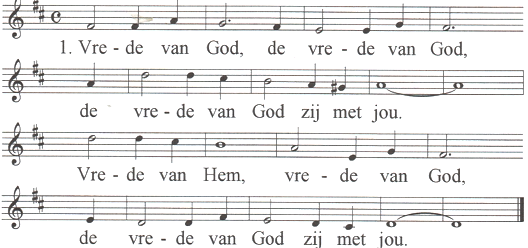 .-.-.-.-.-.Reacties op de viering zijn welkom in de doos in de hal óf via het adres::    reactieviering@pknhuissen.nlIn de werkgroep VIEREN worden deze besproken en wordt er gekeken hoe we daarmee onze vieringen kunnen ‘verbeteren’.VoorgangerOrganistds. Jan BosHennie Klaasen Bos2. Dit huis van hout en steen, dat langde stormen heeft doorstaan,waar nog de wolk gebeden hangtvan wie zijn voorgegaan,3. dit huis, dat alle sporen draagtvan wie maar mensen zijn,de pijler die het alles schraagt,wilt Gij die voor ons zijn?4. Zal dit een huis, een plaats zijn waarde hemel open gaat,waar Gij ons met uw eng'len troost,waar Gij U vinden laat?5. Onthul ons dan uw aangezicht,uw naam, die mét ons gaaten heilig ons hier met uw licht,uw voorbedachte raad.6. Vervul ons met een nieuw verstaanvan ’t woord, waarin Gij spreekten reik ons zelf als leeftocht aanhet brood, dat Gij ons breekt.7. Dit huis slijt mét ons aan de tijd,maar blijven zal de krachtdie wie hier schuilen verder leidttot alles is volbracht.2. Zoekend naar rust zijn wij vol zorgenzoekend naar hoop, troost in uw woord.Spreek door ons heen tot de verdrukten, zo wordt uw stem gehoord.Refrein:3. Zoekend naar brood lijden zij honger,zoekend naar water lijden zij dorst.Maak ons uw brood, breek ons voor allen,U bent de vredevorst.Refrein:4. Zoekend naar troost zijn velen dakloos,zoekend naar warmte zijn velen koud.Maak ons een huis van levende stenen,schuilplaats door U gebouwd.Refrein:5. Met zoveel gaven aan ons gegeven,voor zoveel leed, zoveel gemis.Maak ons uw dienaars, leer ons te delen,totdat uw rijk hier is.Refrein:2. Maar Hij verdwijnt haast uit mijn ogenterwijl mijn diepe wonde bloedt;Hij drijft, door anderen bewogen,de verte langzaam tegemoet.3. Er is zoveel, er zijn zovelentussen ons in, zoveel verdrieten tijd en dringen en krakelenen tempel, priester en leviet.4. En toch, wanneer Hij maar zou wetendat ergens diep in dat gedrangik Hem nog volg, ziek en verbeten,en naar zijn zuiverheid verlang.5. Hij die mijn leven heel kan maken,de kracht, de macht die Jezus heet:als ik Hem even aan mocht raken,alleen de zoom maar van zijn kleed.